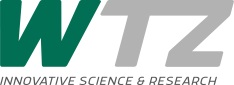 Kurzlebenslauffür Referenten der 13. Dessauer Gasmotoren-Konferenz, 15. und 16. Mai 2024Akad. Titel			Name, Vorname		Institution			Position			Vortragstitel			Kurzer wissenschaftlicher Werdegang (Stichpunktform):